入　会　申　込　書山口県立大学看護学科・別科助産専攻校友会「桜看会」への入会を希望します。　　年　　月　　日氏　名　　　　　　　　　　　　　　　　　　　旧姓（　　　　　　　　　）卒業年　　　（　　　　　　）年度卒住所：現住所　　〒（　　　－　　　　　）：帰省先　　〒（　　　－　　　　　）　　　　　電話番号　：自宅　　　　　　　　　　　　        　　　 ：携帯  　　　　　　　　　　　　　　　　　　　　　FAX                                                        e-mail                                                              ※今後の連絡方法の希望　　（　　e-mail　・　FAX　・　郵便　　）勤務先　　：名称　　　　　　　　　　　　　　　　　　　　　　　　　　　　　　　　　　：住所　　　　　　　　　　　　　　　　　　　　　　　　　　　　　本会へのご意見・ご要望がありましたら、ご記入ください。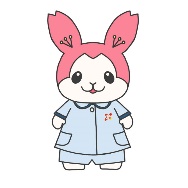 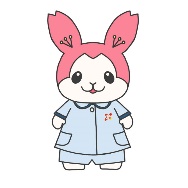 ※今後、上記内容に変更があり、連絡を頂いた場合は、山口県立大学同窓会「桜圃会」に変更内容について連絡させて頂きます。承諾して頂ける方は、□にチェックをお願いします。　　　　□　承諾する　